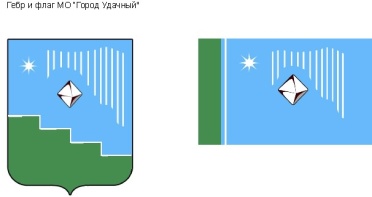 Российская Федерация (Россия)Республика Саха (Якутия)Муниципальное образование «Город Удачный»Городской Совет депутатовIV созывПРЕЗИДИУМРЕШЕНИЕ01 апреля 2021 года                                                                        	                        № 4-3О  поощрении благодарственным письмом городского Совета депутатов МО «Город Удачный»В соответствии с Положением о наградах и поощрениях муниципального образования  «Город Удачный»  Мирнинского района Республики Саха (Якутия), на основании решения городской комиссии по наградам и поощрениям Президиум городского Совета депутатов решил: За многолетний добросовестный труд, высокие производственные показатели, профессиональные достижения поощрить благодарственным письмом городского Совета депутатов МО «Город Удачный»:- Платонова Дениса Викторовича, слесаря по обслуживанию и ремонту оборудования Центра сервисного обслуживания Рудника Удачнинского горно-обогатительного комбината АК «АЛРОСА» (публичное акционерное общество);- Шматкова Виктора Владимировича, старшего мастера по ремонту оборудования Центра сервисного обслуживания Горнотранспортного комплекса Удачнинского горно-обогатительного комбината АК «АЛРОСА» (публичное акционерное общество).Опубликовать настоящее решение в средствах массовой информации.Настоящее решение вступает в силу со дня его принятия. Контроль исполнения настоящего решения возложить на председателя городского Совета депутатов В.В. Файзулина.Председательгородского Совета депутатов         	                                         В.В. Файзулин